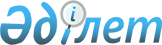 О внесении изменений в постановление акимата города Экибастуза от 22 ноября 2011 года N 1115/10 "Об определении помещений для проведения встреч с избирателями и мест для размещения агитационных печатных материалов"Постановление акимата города Экибастуза Павлодарской области от 05 июля 2013 года N 648/7. Зарегистрировано Департаментом юстиции Павлодарской области 13 августа 2013 года N 3590

      В соответствии с пунктами 4, 6 статьи 28 Конституционного Закона Республики Казахстан от 28 сентября 1995 года "О выборах в Республике Казахстан", пунктом 2 статьи 31 Закона Республики Казахстан от 23 января 2001 года "О местном государственном управлении и самоуправлении в Республике Казахстан", совместным решением Павлодарского областного маслихата (XVII (внеочередная) сессия, V созыв) от 12 апреля 2013 года N 155/17 и постановлением акимата Павлодарской области от 12 апреля 2013 года N 1 "Об изменениях в административно-территориальном устройстве Павлодарской области" акимат города Экибастуза ПОСТАНОВЛЯЕТ:



      1. Внести в постановление акимата города Экибастуза от 22 ноября 2011 года N 1115/10 "Об определении помещений для проведения встреч с избирателями и мест для размещения агитационных печатных материалов" (зарегистрировано в Реестре государственной регистрации нормативных правовых актов N 12-3-306, опубликовано 1 декабря 2011 года в газетах "Отарқа" N 48 (1090) и "Голос Экибастуза" N 48 (2902) (далее – постановление):



      приложения 1, 2 к постановлению изложить в новой редакции согласно приложениям 1, 2 к настоящему постановлению.



      2. Контроль за исполнением данного постановления возложить на руководителя аппарата акима города Экибастуза.



      3. Настоящее постановление вводится в действие по истечении десяти календарных дней после дня его первого официального опубликования.      Аким города Экибастуза                     А. Вербняк      СОГЛАСОВАНО      Председатель Экибастузской

      городской территориальной

      избирательной комиссии                     Б. Амантаев

      05 июля 2013 год

Приложение 1      

к постановлению акимата   

города Экибастуза     

от 05 июля 2013 года N 648/7Приложение 1        

к постановлению акимата     

города Экибастуза       

от 22 ноября 2011 года N 1115/10 Адреса помещений для встреч кандидатов

с избирателями города Экибастуза

Приложение 2      

к постановлению акимата   

города Экибастуза     

от 05 июля 2013 года N 648/7Приложение 2        

к постановлению акимата     

города Экибастуза       

от 22 ноября 2011 года N 1115/10 Перечень мест для размещения агитационных

печатных материалов города Экибастуза
					© 2012. РГП на ПХВ «Институт законодательства и правовой информации Республики Казахстан» Министерства юстиции Республики Казахстан
				N
Адреса помещений
Количество посадочных мест
1Коммунальное государственное казенное предприятие "Городской центр культуры "Өнер", город Экибастуз, улица Ауэзова, 149810Поселки, села и сельские округа
2Дом культуры "Макпал", поселок Солнечный, бульвар Жамбыла2233Дом культуры "Юбилейный", поселок Шидерты, улица Юности2304Клуб села имени А. Маргулана, улица 50 лет Октября605Клуб Торт-Кудукского сельского округа, улица Фабричная, 11606Клуб села Бозщаколь60Аккольский сельский округ
7Клуб села Акколь608Клуб села Зеленая роща60Байетский сельский округ
9Клуб села Байет, улица Торайгырова, дом N 9а6010Клуб села Атыгай, улица Төртінші, дом N 160Железнодорожный сельский округ
11Клуб села Кулаколь60село Бескауга
12Клуб села Бескауга60село Шикылдак
13Клуб села Шикылдак, улица Школьная60Кудайкольский сельский округ
14Клуб села Кудайколь, улица Хамиев, 56015Клуб села Карасор, улица Шайх, 260Сарыкамысский сельский округ
16Клуб села Сарыкамыс, улица Абая, 160Экибастузский сельский округ
17Клуб села Тортуй6018Клуб села Тай6019Начальная школа в селе Коксиыр20Қояндинский сельский округ
20Клуб села Қоянды, улица Ленина, 5660N
Место установки
Количество тумб (штук)
Железнодорожный муниципальный округ
1Улица Мәшһүр Жүсіп, дом N 20 (в районе магазина "Экспресс")12Пересечение улиц Абая - Ломоносова13Улица Восточная, дом N 16 (в районе Экибастузского городского наркологического диспансера)14Улица Пшембаева, дом N 12 (в районе магазина "Строймарт")1Северный муниципальный округ
5Пересечение улиц Абая – Горняков16Пересечение улиц Абая - Ауэзова17В районе жилого дома N 42 по улице Энергетиков18По улице Горняков (в районе школы-лицей N 1)1Центральный муниципальный округ
9Улица Абая (в районе автостоянки "Орал")110По улице Ауэзова (в районе автозаправочной станции "Рымжан")111В районе жилого дома N 71 по улице Мәшһүр Жүсіп 112В районе жилого дома N 58 по улице Мәшһүр Жүсіп113Пересечение улиц Абая - Ауэзова114Улица Абая (в районе рынка "Шилау")1Горный муниципальный округ
15В районе жилого дома N 155 по улице Мәшһүр Жүсіп116Перекресток улиц Абая - Строительная117В районе жилого дома N 46 по улице Строительной118 В районе жилого дома N 12 по улице Строительной119В районе жилого дома N 88 по улице Строительной120Пересечение улиц Строительная - Космонавтов121Пересечение улиц Мәшһүр Жүсіп – Бухар Жырау122В районе жилого дома N 40 по улице Строительной1Энергетический муниципальный округ
23Пересечение улиц Королева – Московская124В районе жилого дома N 82 А по улице Королева (магазин "Дария")125Пересечение улиц Королева – Ауэзова126По улице Ауэзова (в районе муниципального рынка)127В районе жилого дома N 99 по улице Энергетиков128В районе поликлиники N 2 по улице Энергетиков129В районе жилого дома N 71 по улице Московская1Южный муниципальный округ
30В районе жилого дома N 126 по улице Мәшһүр Жүсіп131В районе жилого дома N 149 по улице Мәшһүр Жүсіп132Пересечение улиц Беркимбаева – Торайгырова133В районе жилого дома N 180 по улице Беркимбаева (в районе остановочного павильона "22 микрорайон")134По улице Беркимбаева (в районе магазина "Уголек")135Пересечение улиц Бухар Жырау – Автомобилистов (в районе магазина "Валентина")1Поселки, села и сельские округа
36Поселок Солнечный (проспект Конституции, в районе дома N 13)137Поселок Шидерты, улица Ленина, 17 (в районе административного здания Павлодарского управления эксплуатации филиала "Канал имени К.Сатпаева РГП "КазВодХоз")138Село имени А. Маргулана, улица 50 лет Октября (информационный щит в районе клуба)139Торт-Кудукский сельский округ, пересечение  улиц Жамбыла - Ленина (информационный стенд)1Аккольский сельский округ
40Село Акколь (информационный щит в районе клуба)141Село Зеленая роща (информационный щит в районе клуба)1Байетский сельский округ
42Село Байет, улица Торайгырова, 9а (информационный щит в районе клуба)143Село Атыгай, улица Төртінші, 1 (информационный щит в районе клуба)1Железнодорожный сельский округ
44В районе клуба (село Кулаколь)1село Бескауга
45В селе Бескауга (информационный щит в районе клуба)1село Шикылдак
46Село Шикылдак (информационный щит в районе "Центра молодежи")1Кудайкольский сельский округ
47Село Кудайколь (информационный щит в районе школы)148Село Карасор (информационный щит в районе школы)1Сарыкамысский сельский округ
49Село Сарыкамыс, улица Абая, 1 (информационный щит возле клуба)1Экибастузский сельский округ
50Село Тортуй (информационный стенд в районе школы)151Село Каражар (информационный стенд в районе школы)152Село Мынтомар (информационный стенд в районе школы)153Село Тай (информационный стенд возле центральной остановки)154Село Коксиыр (информационный стенд в районе начальной школы)1Қояндинский сельский округ
55Село Қоянды, по улице Механизаторов, дом N 81